        SIÓFOK VÁROS CSICSERGŐ BÖLCSŐDE                  HÁZIREND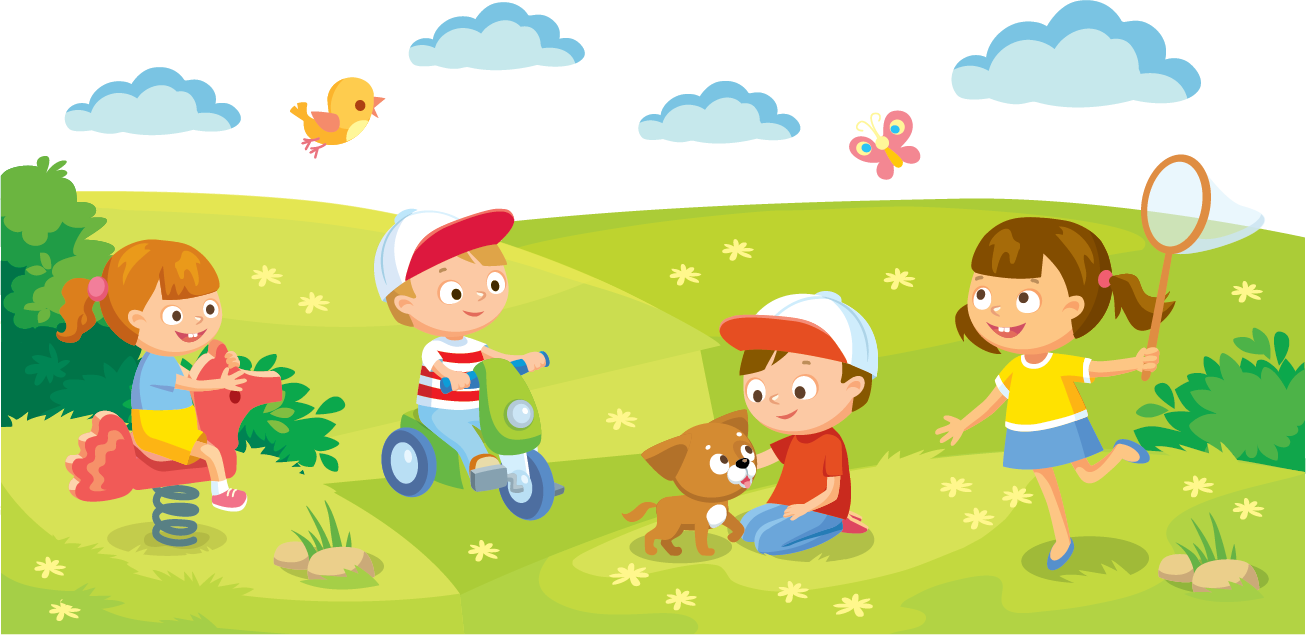 Az intézmény fenntartója: Siófok Város ÖnkormányzataIntézmény neve: Siófok Város Csicsergő BölcsődéjeIntézmény címe: 8600 Siófok Fő utca 218Telefonszám: 84/311-220E-mail cím: csicsergo.bolcsode@gmail.comBölcsődevezető neve: Havasi-Horváth KrisztinaElérhetőségei: 20/ 288-7584Bevezető rendelkezések 1. A házirend célja és feladataA házirendben foglalt előírások célja biztosítani a bölcsőde törvényes működését, a bölcsődei nevelés és gondozás zavartalan megvalósítását, valamint a kisgyermekek bölcsődei csoportjában életük megszervezését.2. A házirend hatályaKiterjed a Siófok Város Csicsergő Bölcsődéje minden felvett kisgyermekek szüleire, az intézményben dolgozó kisgyermeknevelőkre és alkalmazottakra.3. A házirend nyilvánosságaa. A házirend előírásai nyilvánosak, azt minden érintettnek (szülőknek, valamint a bölcsőde alkalmazottainak) meg kell ismernie.b. A házirend egy-egy példánya megtekinthető:a bölcsőde minden nevelési egységének gyermeköltözőjében,a bölcsőde irattárában,a bölcsőde vezetőjénél,a bölcsődevezető helyettesénél.c. A házirend egy példányát a bölcsődébe történő felvételkor a szülőnek át kell adni, és a szülőnek nyilatkoznia kell annak elfogadásáról d. Az újonnan elfogadott vagy módosított házirend előírásairól a bölcsődevezetőnek tájékoztatni kell a szülőket. e. A házirendről minden érintett tájékoztatást kérhet a bölcsőde vezetőjétől, a bölcsődevezető helyettestől, valamint a gyermek nevelőjétől fogadóórájukon vagy ettől eltérően előre egyeztetett időpontban.Általános tudnivalók1. A bölcsőde a gyermekek ellátását – nevelését, gondozását, felügyeletét, étkeztetését – a szülők munkavégzésének, munkaerő piaci részvételt elősegítő programban, képzésben való részvételének, betegségének idejére biztosítja, valamint egyéb okból, ha a gyermek napközbeni ellátásáról nem tudnak a gyermek családjában megfelelően gondoskodni.  2. A bölcsődénk, Siófok Város Önkormányzatának fenntartásában működő intézmény, amely 20 hetes kortól 3 éves korig biztosítja a kisgyermekek napközbeni ellátását, gondozását és nevelését.2.1 Amennyiben a gyermek a 3. életévét betöltötte, a gondozási nevelési év végéig (augusztus 31.) maradhat a bölcsődében.2.2 Amennyiben a kisgyermek még nem érett az óvodai nevelésre és a bölcsődeorvos – a kisgyermeknevelővel, bölcsődevezetővel, az intézményben dolgozó szakértőkkel egyeztetve - ezt javaslatával megerősíti, a gyermek 4. életévének betöltését követő augusztus 31-ig tovább gondozható a bölcsődében, írásos orvosi vélemény alapján.2.3. A bölcsődei ellátásban a sajátos nevelési igényű gyermek annak az évnek az augusztus 31. napjáig vehet részt, amelyben a hatodik életévét betölti.2.4.Meg kell szüntetni annak a gyermeknek a bölcsődei ellátását, aki orvosi szakvélemény alapján egészségi állapota miatt bölcsődében nem gondozható.3.Amennyiben a család életében, a gyermek napközbeni felügyeletének biztosításával kapcsolatban jelentős változás következik be – Pl.: testvérszületés, valamelyik szülő munkanélkülisége -, arról a bölcsőde vezetőjét mielőbb értesíteni szükséges. A gyermek bölcsődei ellátásának további feltételeiről a család, a gyerek saját kisgyermeknevelője és a bölcsődevezető közös megbeszélésen dönt, a fennálló élethelyzet és a bölcsőde pillanatnyi kapacitásának mérlegelésével.4. Bölcsődei csoportban az a – 20 hetestől 3-4éves korú - kisgyermek gondozható, aki nem veszélyezteti önmaga és társai testi épségét.5. Bölcsőde teljes integrációt biztosító csoportjaiba olyan sajátos nevelési igényű, illetve gyógypedagógiai tanácsadásra, korai fejlesztésre és gondozásra jogosult gyermek vehető fel, aki szakértői bizottság által kiadott szakvéleménnyel rendelkezik. Ennek hiányában a bölcsődének mielőbb kezdeményeznie kell a vizsgálatot.5.1 Sajátos nevelési igényű, illetve gyógypedagógiai tanácsadásra, korai fejlesztésre és gondozásra jogosult gyermeket csak próbaidő meghatározásával lehet bölcsődébe felvenni. [15/1998.(IV.30) NM rendelet 35.§ (1) a)]5.2 A próbaidő lejártával (legalább 3 hónap), a bölcsőde orvosa – a gyermek fejlesztő pedagógusával, kisgyermeknevelő, bölcsődevezető és egyéb szükséges szakértő bevonásával - javaslatot készít a gyermek teljes integrációban való nevelhetőségéről, a további bölcsődei ellátás formájának és idejének meghatározásáról.5.3 Azon sajátos nevelési igényű, illetve gyógypedagógiai tanácsadásra, korai fejlesztésre és gondozásra jogosult gyermekek, akik a szakértőkkel alátámasztott, bölcsőde orvosi javaslat alapján nem nevelhetők teljes integrációban, intézményünk megszünteti ellátását.6. A bölcsődében, a kisgyermekek ellátását segítő szakemberek támogatják. A segítő szakemberekből álló szakértői csoport tagjai -, bölcsőde orvos, gyógypedagógus, dietetikus, - rendszeresen látogatják és szükség szerint megfigyelést végeznek a bölcsődei csoportokban.6.1 A gyógypedagógus szakemberek a kisgyermekekkel való egyéni foglalkozásokról az érintett szülőket előzetesen értesítik, a belelegyezésüket nyilatkozat formájában rögzítik.7. A bölcsőde eredményes nevelő, gondozó munkájához a kisgyermeknevelők tevékenységén kívül a működést elősegítő egyéb közalkalmazottak (bölcsődei dajka, élelmezésvezető, konyhai dolgozók és kisegítők) munkája is szükséges, akik szükség esetén rövid ideig maguk is a gyermek csoportokban tartózkodhatnak.8. A bölcsőde naponta, reggel 6.30 órától délután 17.00 óráig tart nyitva. A gyermekek érkezése legkésőbb 9.30. percig történik. A gyermekek hazaviteléről 17.00 óráig gondoskodjanak. A bölcsőde ünnepnapokon és a hivatalos munkaszüneti napokon zárva tart.Gyermekek napirendje 6.30-8.00 A gyermekek érkezése, játék, fürdőszoba használat. 8.15-8.45 Reggelizés, játék. 8.45-9.45 Gondozás, gondozási sorrendben, játék. 9.45-10.00 Tízóraizás, játék. 10.10-11.00 Szabad játék biztosítása, levegőzés, élményeken alapuló nevelési helyzetek, fejlődést segítő tevékenységek biztosítása. Sz. e. fejlesztések 11.00-11.30 Gondozás, gondozási sorrendben játék. 11.30-12.15 Ebédeltetés, játék, lefekvés, az esetlegesen hazamenő gyerekek átadása. 12.15-15.00 Altatás, alvás, pihenés, gondozás, ébredési sorrendben, játék. 15.00-15.20 Uzsonnázás, játék. 15.20-17.00 Játék, hazamenetelAz étkeztetések alatt a csoportban dolgozó kisgyermeknevelők a gyermekek között tevékenykednek, az esetleges balesetek kivédése érdekében, ezért ebben az időszakban a bevételre-kiadásra nincs lehetőségük.Ezért lehetőség szerint ebben az időszakban ne zavarják a kisgyermeknevelők munkáját. Amennyiben ilyenkor érkeznének, kérjük türelmüket.9. A téli zárást a szülők előzetesen felmért igényeihez igazodva - a fenntartó állapíthatja meg, melyről a szülőket tájékoztatjuk.10. A nyári zárást, a fenntartó állapítja meg, melyről a szülőket minden év február 15-ig tájékoztatjuk. [15/1998.(IV.30) NM rendelet 37.§ (3)]11. A nyári zárás idején, intézményünk lehetőség szerint, az önkormányzattal egyeztetve a szabad kapacitás erejéig ügyeletes csoportot jelöl ki és biztosít a zárás felének idejére azon család kérelmére, ahol a gyermek napközbeni felügyeletére vonatkozó valós szükséglet igazolható. Az ügyeleti időre való kérelmeket a tárgyévben kell jelezni az intézmény által kijelölt ideig e-mailos formában az intézményvezető felé.12. A bölcsőde évi 1 nevelés nélküli munkanapot tart- április 21 (bölcsődék napja), melyről a szülőket előzetesen tájékoztatja13. A bölcsődénkbe járó gyermekek biztonságának védelme mindannyiunk közös felelőssége, ezért megkérjük a tisztelt szülőket, gyermekeket kísérő hozzátartozóikat, hogy a bölcsődébe érkezéskor és távozáskor a bejárati ajtókat, kapukat szíveskedjenek becsukni és a gyermekzárat is használni, azok záródásáról meggyőződni. Minden esetben a gyermek csoportjának a bejáratát használják!14. A bölcsődéből a gyermeket, a szülő vagy az általa megbízott - a gyermek kisgyermeknevelőjének személyesen bemutatott és a családi füzetben írásban megnevezett, adatokkal megerősített – személy viheti el.15.Kiskorú gyermek esetén:15.1 14 éven aluli kiskorú személynek a gyermek nem adható ki.15.2 18 éven aluli fiatalkorú személynek a gyermek, csak a szülő nyilatkozatával adható ki.16. Délután a kisgyermeknevelő által a szülőnek vagy az általa megbízott személynek kiadott gyermek további ellátásáért, felügyeletéért a szülő, illetve az általa megbízott személy a felelős. A délutáni zavartalan nevelő, gondozó munka érdekében kérjük a szülőket, hogy a gyermekekért történő érkezésük egyben jelentse a hazamenetelt is a kisgyermek számára.17. A bölcsőde orvosa napi egy alkalommal tartózkodik a bölcsődében, nyomon követi a gyermekek egészséges fejlődését státus vizsgálatokkal. A gyermeket intézményből kitiltó és további orvosi vizsgálatokra vonatkozó javaslatait kérjük figyelembe venni!18. A bölcsődébe csak egészséges gyermek hozható, ezért gyógyszer beadását biztosítani nem tudjuk, kivéve, ha az szakorvos által előírt és a gyermek életminőségének javítását szolgálja.19. A közösséget, a gyermekek egészsége érdekében lázas (37,5 C° és ennél magasabb hőmérsékletű), antibiotikumot szedő, hányás, hányinger és hasmenéses tüneteket mutató vagy fertőzésre gyanús gyermek nem látogathatja. Kérjük a szülőket, hogy a családban előforduló fertőző betegségekről, a gyermek gyógyszer és étel érzékenységéről gyermekük érdekében tájékoztassák a kisgyermeknevelőt. Ezzel kapcsolatosan a meglévő és új kivizsgálások (orvosi vélemény) eredményét, pl. a diéta,a megfelelő alkalmazás érdekében mutassák be.20. Ha a gyermek napközben megbetegszik a bölcsődében, a kisgyermeknevelőnek kötelessége értesíteni a szülőt, illetve a hozzátartozót. Ehhez feltétlenül szükséges megadni 2 embert, pontos címmel és telefonszámmal, aki betegség esetén értesíthetőek a bölcsődei ellátási napokon.  Az adatokban bekövetkezett változásokat be kell írni a családi füzetbe20.1. Kérjük, hogy betegség esetén minél előbb gondoskodjanak a gyermek hazaviteléről, illetve orvosi ellátásáról, ezzel is növelve a mielőbbi gyógyulás esélyét. A bölcsődében észlelt betegség esetén bölcsődei vizsgálatkérőlap kerül átadásra a szülőnek, melyet az orvosi vizsgálatra legyenek szívesek magukkal vinni.Gyógyulás után, a vizsgálatot végző orvos igazolását – gyógyult, bölcsődébe mehet - is ezen a lapon kell visszajuttatni a bölcsődébe.21. A személyes gondoskodást nyújtó gyermekjóléti, gyermekvédelmi intézmények, valamint személyek szakmai feladatairól és működésük feltételeiről szóló 15/1998. (IV. 30.) NM rendelet előírása alapján: Nem gondozható bölcsődei ellátást nyújtó intézményben, szolgáltatónál a fertőző beteg gyermek mindaddig, amíg a házi gyermekorvos vagy a háziorvos nem igazolja, hogy ez az állapot már nem áll fenn. Az előzőekből kifolyólag betegség után, igazolás nélkül a gyermek nem vehető be a csoportbaA gyermekeken észlelt betegség tünetei a bölcsődei csoportnaplókba bejegyzésre kerülnek, így nyomon követhető, és visszaellenőrizhető.22. A bölcsődében a közétkeztetésről szóló 37/2014. (IV.30.) EMMI rendeletnek megfelelően történik a gyermekek étkeztetése. Az ételallergiás vagy más egészségügyi okból diétára szoruló gyermeknek tudjuk biztosítani a diétás étkezést abban az esetben, ha a szülő szakorvosi véleménnyel tudja igazolni, hogy gyermeke diétára szorul. (A háziorvos erre vonatkozó javaslata nem elfogadható, kivéve a szakorvosi vizsgálat lezajlásáig, melynek időpontjáról a háziorvos igazolása szükséges.)Tekintettel arra, hogy a bölcsődénk biztosítja a gyermekek számára a normál és diétás étkezéseket, ezért étel kívülről történő behozásához nem járulunk hozzá. Az élelmezéspolitikánk betartása érdekében kívülről hozott ételeket (pl.: házilag készült torta) nem fogadunk be. Kivételt képeznek a jeles napokhoz kapcsolódó eseményekre hozható, szavatossági időn belüli, gyárilag csomagolt, a korosztálynak megfelelő késztermék (pl.: keksz, ivólé), gyümölcs és az igazoltan glutén érzékeny gyermekek számára a törvényes képviselő által biztosított élelmiszerek23. A gyermekek étkeztetésére a csoportszobákban található, gyermekasztalok és székek használhatóak. A bölcsőde más helyiségeit – fürdőszoba, gyermeköltöző, bejáró – erre a célra, kérjük higiénés szempontok miatt, ne használják.24. Felhívjuk a szülők figyelmét a bölcsődei térítési díjak befizetési határidejének pontos betartására, melyről a hirdető táblán találnak tájékoztatást. A gyermek távolléte esetén is ezt a megjelölt időpontot kérjük betartani. Amennyiben a szülő a térítési díj fizetés kötelezettségének nem tesz eleget, a bölcsőde követelését elküldi a fenntartónak és az ellátást felfüggeszti. 25. A gyermek betegsége esetén kérjük a szülőket, hogy ezt jelezzék az intézmény felé legkésőbb  ¾ 10 óráig. A bölcsődétől való távolmaradás első napján, nem áll módunkban az étkezési díjat visszatéríteni, így a gyermek első napos hiányzása térítésköteles. A gyermek hiányzása esetén  az intézményt telefonon, vagy e-.mailban értesíteni kell. A hiányzások – ennek megfelelően az étkezők létszámának – pontos ismerete a nyersanyag-felhasználás optimális tervezésének, és a megfelelő adagszámú étel biztosításának elengedhetetlen feltétele.A le nem jelentett hiányzás esetén  a tárgynapot követő naptól az intézmény ellátást nem biztosít a gyermek számára., csak abban az esetben ha a szülő ezt másképpen nem jelzi, az intézmény által megadott időpontig.Az ingyenesen étkező gyermekek hiányzását és visszaérkezését is be kell jelenteniük a szülőnek, mivel ebben az esetben ugyan nem a szülő, hanem az intézmény és a fenntartó téríti az étkezést!Az előzőek figyelembe vételével lehetőséget biztosítunk az étel elvitelére a gyermek hiányzása esetén azokra a napokra, melyeken nem történt meg az étkezés lemondása a kitűzött határidőig. Az étel elvitelét az étkeztetési időszakban saját ételszállító edényzetben tehetik meg az érintettek.  25.1.Ha a gyermek a következő naptól igényelné a bölcsődei ellátást kérjük, 10 óráig lejelenteni szíveskedjenek. Amennyiben ezt nem teszik meg nem áll módunkban a következő napon a gyermeket bevenni. 25.2. Amennyiben a gyermek a bölcsődei ellátást legalább egybefüggő 20 munkanapig igazolatlanul nem veszi igénybe, az a gyermekjóléti alapellátás keretében biztosított gyermek napközbeni ellátásának (bölcsődei ellátás) megszűntetését vonhatja maga után. Az igazolatlan hiányzás a házirend súlyos megsértésének minősül. Igazolatlan hiányzás esetén a szülő, törvényes képviselő részére az igazolás pótlására írásos felszólítás kerül kiküldésre e-mailban. Amennyiben az igazolásra a levél kézhezvételétől számított 5 munkanapon napon belül nem kerül sor, a gyermek bölcsődei jogviszonya megszüntetésre kerül, erről írásban értesítést küldünk.26. A bölcsődében minden gyermeknek külön szekrénye van a ruhák tárolására. Kérjük, hogy csak a legszükségesebb dolgokat tartsák a szekrényben, mert a bölcsődében hagyott tárgyakért, illetve a gyermek személyes tárgyaiért- pl.: fülbevaló, nyaklánc, karlánc, babakocsi, játékok stb. – felelősséget nem tudunk vállalni. A nyaklánc, karlánc használata a gyermek számára balesetveszélyes, ezért ennek alkalmazását kérem, kerüljék.27. Az intézmény felszerelési tárgyait, eszközeit, az ellátott gyermekek és szüleik, valamint a bölcsőde dolgozói kötelesek rendeltetésszerűen használni és a szándékos, nem szándékos károkozásért anyagi felelősséget vállalni. A bölcsőde tulajdonában lévő eszközök, játékok az intézményből ki nem vihetők.A kapcsolattartás formái és idejeA bölcsődében a család és a bölcsőde együttműködése döntő fontosságú, mivel a kisgyermek kora és fejlettsége nem teszi lehetővé, hogy „közvetítőként” lépjen fel.1. Családlátogatást a gyermek felvételét megelőzően vagy az adaptáció alatt, valamint aktuálisan kezdeményez a bölcsőde.2. A bölcsődei ellátás választott szolgáltatás, nem kötelező. Minden család valamilyen szükséges okból veszi igénybe az ellátást. A beszoktatást a bölcsődei módszertani útmutató alapján végezzük. A beszoktatás tartama általában 2 hét, de a gyermek állapotától függően ennél hosszabb is lehet. Már beszoktatás alatt a szülő, törvényes képviselő együttműködése szükséges. A kisgyermeknevelők útmutatását kérjük figyelembe venni a sikeres beszoktatás érdekében. Mindannyiunk célja, hogy a bölcsődés kisgyermek egészséges, boldog legyen, és magát biztonságban érezze, az új környezetbe való beilleszkedés pedig csökkenti az adaptációs nehézségeket, lehetőséget ad a szülőknek a nevelési feladatok és a hasonló korú gyermekek tevékenységének megfigyelésére. 3. Szülői értekezletre évente 2 alkalommal kerül sor. Az egyes szülői értekezletek alkalmával, az összevont szülői értekezleteken a bölcsőde egészét érintő kérdésekről esik szó, majd ezt követően az adott gyermekcsoportra vonatkozó aktuális események megvitatása a szülői kisgyermeknevelői megbeszélésen történik. Rendkívüli, csoport élettét befolyásoló jelentős változás - Pl.: kisgyermeknevelő váltás – esetén rendkívüli szülői értekezlet összehívása szükséges, melyről előzetes tájékoztatást biztosítunk. A szülői értekezletek alatt gyermekfelügyelet - előzetes egyeztetés alapján - kérhető. 4. Szülőcsoportos megbeszélések negyedévenként tartunk, melyet a kisgyermeknevelők tartanak. A szülőcsoportos megbeszélések témáit az adott csoport aktuális nehézségei alkotják, melyek életkori sajátosságokból indulnak ki. A téma lehet egy adott gondozási-nevelési tevékenység is, illetve a témákat a szülők is javasolhatják. A szülőcsoportos megbeszélések alatt gyermekfelügyelet - előzetes egyeztetés alapján - kérhető. 5. A család és a bölcsőde kapcsolatának erősítésére szolgál a kisgyermeknevelő-szülő napi találkozása is, mely során információt cserélnek a gyermeknapi tevékenységéről. A családi füzetbe történő bejegyzéseket szívesen vesszük, akár a gyermek egészségi állapotára, akár a fejlődésére, vagy az otthoni eseményekre vonatkozóan. Amennyiben a szülő illetve a szülő által felhatalmazott személy a kisgyermeknevelő szerint nincs belátásának 100%-os tudatában, a kisgyermeknevelő a gyermek kiadását megtagadhatja, és a gyermek szülőjét telefonon értesíti.6.A bölcsőde napi életébe való betekintés a szülők számára folyamatos. Külön alkalmat, lehetőséget kínálunk nyílt napok, egyéb ünnepek alkalmával is. Ilyen a Márton-nap, karácsony előtti adventi készülődés, a farsang, gyereknap, ballagás. A rendezvények alkalmával az intézményben ellátott gyermekek testvérei számára is engedélyezett a benntartózkodás miközben a szülő is benntartózkodik.  A nyílt napokon  a délutáni órákban is van lehetőség bekapcsolódni a szülőknek a csoport életébe, amennyiben a délelőtti időszakban munka idejük nem engedte meg a gyermekükkel való együtt játszás lehetőségét.7. A bölcsődevezetője a felvétel alkalmával, később pedig a napi csoportlátogatások és egyéni beszélgetések lehetőségének biztosításával tart kapcsolatot a szülőkkel.8. Külön lehetőség a kisgyermeknevelői és bölcsődevezetői „Róla óra” – fogadóóra - a szülők részére, ahol előre egyeztetett időpontban kölcsönös alkalom nyílik a gyermekfejlődésének, illetve az aktuális problémáknak a megbeszélésére. A „Róla óra” biztosítása, nem csak a kisgyermeknevelő, bölcsődevezető kezdeményezésére, hanem a szülő által is kérhető.9. Novembertől-májusig minden hétfőn gyümölcsnapot tartunk, ilyenkor a szülőknek lehetősége van gyümölcsöt-zöldséget behozni.10. Ha a gyermek krónikus beteg gyógyszert vagy gyógyhatású készítményt kap, arról a szülő írásban köteles tájékoztatni gyermeke kisgyermeknevelőjét írásban, a családi füzetbe.Szociális támogatás rendszere1. Az 1997. évi XXXI. törvény a gyermekek védelméről és gyámügyi igazgatásról (továbbiakban: Gyvt.) 150.§ (1) bekezdése alapján, ha a fenntartó a bölcsődei ellátás keretében biztosított gyermekétkeztetés mellett a bölcsődei ellátás keretében nyújtott gondozásra is megállapít személyi térítési díjat, a személyi térítési díj megállapításánál a gyermek családjában az egy főre jutó rendszeres havi jövedelem 25%-át kell figyelembe venni. Siófok Város Önkormányzata csak az étkeztetés díját kéri a szülőktől. A bölcsődében a gyermekétkeztetés normatív kedvezménye az alábbi jogcímen vehetőigénybe:a gyermek rendszeres gyermekvédelmi kedvezményben részesül,a gyermek tartósan beteg, vagy fogyatékos,a családban tartósan beteg vagy fogyatékos gyermeket nevelnek,a családban három vagy több gyermeket nevelnek,a gyermek nevelésbe vételét rendelte el a gyámhatóság,a családban az egy főre jutó jövedelem nem haladja meg a kőtelező legkisebb munkabér személyi jövedelemadóval, munkavállalói, egészségbiztosítási és nyugdíjjárulékkal csökkentett, azaz nettó összegének 130%.A bölcsődében a gondozási díjra vonatkozó ingyenesség jogcím védelembe vétel.A térítési díjkedvezmények igénybevételének lehetőségeiről és módjáról a bölcsődevezető ad további tájékoztatást, melynek összegét megállapodásban rögzíti.Az intézmény váltóruhát biztosít a gyermekek részére amennyiben felmerül ennek szükségessége. A váltóruhát az intézmény területéről kivinni csak nagyon indokolt esetben lehetséges. Amennyiben a szülőnek kiadott váltóruhát a szülő nem hozza vissza a bölcsőde csak és kizárólag a bölcsőde területére biztosítja a váltóruhát.V.Érdekképviseleti fórumA gyermekek védelméről és a gyámügyi igazgatásról szóló 1997. évi. XXXI. törvény értelmében, a bölcsődei ellátásban részesülők érdekeinek védelmében az intézmény érdekképviseleti fórumot köteles működtetni.1. Az érdekképviseleti fórum tagjaia nevelési egységeket képviselő szülők,a bölcsődét képviselő kisgyermeknevelő,a fenntartó önkormányzat delegáltja.Az aktuális tagok névsorát jól látható helyen a szülők tudomására kell hozni.2. Az érdekképviseleti fórum feladataAz intézménnyel jogviszonyban állók és az ellátásra jogosultak érdekeinek védelme.A hozzá benyújtott panaszok és a hatáskörébe tartozó ügyek vizsgálata, döntés.Intézkedések kezdeményezése a fenntartónál, a gyermekjogi képviselőnél, illetve máshatáskörrel rendelkező szervnél.Az intézmény alaptevékenységével összhangban végzett szolgáltatások tervezésére, működtetésére, valamint az ebből származó bevételek felhasználására vonatkozó javaslattétel.A házirend elfogadásánál egyetértési jog gyakorlása.3. Az érdekképviseleti fórum működése3.1. A gyermek szülője vagy más törvényes képviselője, továbbá a gyermekek érdekeinek védelmét ellátó érdekképviseleti és szakmai szervek a házirendben foglaltak szerint panasszal élhetnek a bölcsőde vezetőjénél vagy az érdekképviseleti fórumnál:az ellátást érintő kifogások orvoslása érdekében,a gyermeki jogok sérelme,az intézmény dolgozóinak kötelezettségszegése esetén.3.2. Az intézmény vezetője, illetve az érdekképviseleti fórum a panaszt kivizsgálja, és tájékoztatást ad a panasz orvoslásának más lehetséges módjáról.3.3. A gyermek szülője vagy más törvényes képviselője, ha 15 napon belül nem kap értesítést a vizsgálat eredményéről, vagy ha a megtett intézkedéssel nem ért egyet, az intézmény fenntartójához vagy a gyermekjogi képviselőhöz fordulhat jogorvoslatért.3.4. A fórum szabályos működtetése érdekében évente legalább két alkalommal ülésezik (aktuális probléma esetén szükség szerint).VI. A házirend elfogadásának és módosításának szabályai1. A házirend tervezetét a bölcsőde dolgozóinak javaslatai alapján a bölcsődevezető készíti el. A tervezetet a nevelőtestület megvitatja, majd véleményeiket eljuttatják a bölcsőde vezetőjéhez. A bölcsőde vezetője a kisgyermeknevelők véleményének figyelembevételével elkészíti a házirend végleges tervezetét. A házirend elfogadása előtt a bölcsőde vezetője kikéri az érdekképviseleti fórum egyetértési nyilatkozatát. A házi rendet a nevelőtestület fogadja el, nevelőtestületi értekezlet keretein belül, Siófok Város Önkormányzata jóváhagyásával lép életbe.2. Az érvényben lévő házirend módosítását kezdeményezheti:intézmény igazgatójaa bölcsőde vezetője,a nevelőtestület,szakértői csoport tagjai,az érdekképviseleti fórum.A házirend módosítását az 1. pontban leírt módon kell végrehajtani.Siófok, 2023. július 1. ………………………………………………intézményvezető